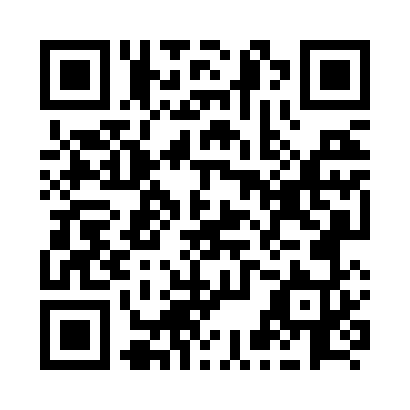 Prayer times for Badger's Quay, Newfoundland and Labrador, CanadaWed 1 May 2024 - Fri 31 May 2024High Latitude Method: Angle Based RulePrayer Calculation Method: Islamic Society of North AmericaAsar Calculation Method: HanafiPrayer times provided by https://www.salahtimes.comDateDayFajrSunriseDhuhrAsrMaghribIsha1Wed3:555:421:016:068:2110:092Thu3:535:411:016:078:2310:113Fri3:515:391:016:088:2410:134Sat3:485:371:016:098:2610:155Sun3:465:361:016:108:2710:186Mon3:435:341:016:118:2910:207Tue3:415:321:016:128:3010:228Wed3:385:311:016:128:3210:259Thu3:365:291:016:138:3310:2710Fri3:345:281:016:148:3410:2911Sat3:315:261:016:158:3610:3212Sun3:295:251:016:168:3710:3413Mon3:265:241:016:178:3910:3614Tue3:245:221:016:178:4010:3915Wed3:225:211:016:188:4110:4116Thu3:205:201:016:198:4310:4317Fri3:175:181:016:208:4410:4618Sat3:155:171:016:218:4510:4819Sun3:135:161:016:218:4610:5020Mon3:115:151:016:228:4810:5321Tue3:085:141:016:238:4910:5522Wed3:075:131:016:238:5010:5623Thu3:065:121:016:248:5110:5624Fri3:065:101:016:258:5310:5725Sat3:065:101:016:268:5410:5826Sun3:055:091:026:268:5510:5827Mon3:055:081:026:278:5610:5928Tue3:045:071:026:288:5711:0029Wed3:045:061:026:288:5811:0030Thu3:045:051:026:298:5911:0131Fri3:035:051:026:309:0011:01